To:	Secretary, Board of RevisionOriginal Assessment:Insert original/before copy of data from the Ratepayer Profile “Assessed & Taxable/Exempt Values (Summary)” section using the Microsoft Office ‘Snipping Tool’Revised Assessment:Insert revised copy of data from the Ratepayer Profile “Assessed & Taxable/Exempt Values (Summary)” section using the Microsoft Office ‘Snipping Tool’ AFTER making proposed changes in Govern All matters under appeal resolved as follows:This adjustment is agreed to by all Parties and resolves all matters of the appeal. In accordance with Section 249 of The Northern Municipalities Act, the Owner(s) withdraws the appeal before the Board of Revision and the Assessor for the Municipality agrees the adjustment will be applied to the Municipality’s 2023 assessment roll.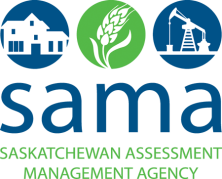 Agreement to Adjust Assessment – 202#Municipality: Appeal Number:Owner:Assessment ID:Legal Description:Civic Address:OWNER/AGENT REPRESENTING OWNERPrint Owner Name or Authorized Signatory: Signature:                                                                                                                Date:MUNICIPALITYPrint Name of Authorized Municipal Signatory:Signature:                                                                                                                Date:SASKATCHEWAN ASSESSMENT MANAGEMENT AGENCYPrint Name of person signing on behalf of SAMA:Signature:                                                                                                                Date:For total changes in assessed value of > $30,000 or 10% (whichever is greater)SAMA Management Signature:                                                  